Приложение № 3к Информационной карте электронного аукционамуниципальнЫЙ КОНТРАКТ № _________на Оказание услуг по разработке проектной и рабочей документации на модернизацию отдельных участков канализационной сети (Идентификационный код закупки 203332102138233210100100120017112244) (КБК 903 0503 3000120660 244)п. Вольгинский								    «___» _______ 2020 г.Муниципальное казенное учреждение «Администрация поселка Вольгинский Петушинского района Владимирской области» (МКУ «Администрация поселка Вольгинский»), именуемое в дальнейшем «Заказчик», в лице ___________________ __________________, действующего на основании Положения об администрации поселка Вольгинский, с одной стороны и __________________________________________________, именуемый в дальнейшем «Исполнитель», действующий на основании ___________________, с другой стороны (совместно именуемые - «Стороны»), руководствуясь Федеральным законом от 05.04.2013г. № 44-ФЗ «О контрактной системе в сфере закупок товаров, работ, услуг для обеспечения государственных и муниципальных нужд» (далее - Федеральный закон № 44-ФЗ), в соответствии с протоколом ______________________________________, __________________ заключили настоящий муниципальный контракт (далее - «Контракт») о нижеследующем: Предмет КонтрактаПредметом Контракта является оказание услуг по разработке проектной и рабочей документации на модернизацию отдельных участков канализационной сети  (далее Услуги).Исполнитель принимает на себя обязательства выполнить Услуги в соответствии с условиями Контракта, с техническим заданием (Приложение №1), а Заказчик обязуется принять результат оказанных услуг и оплатить его в порядке и на условиях, предусмотренных Контрактом.Услуги, предусмотренные настоящим Контрактом, должны быть оказаны в соответствии с действующим законодательством РФ, регламентирующим данный вид деятельности.Место оказания услуг: Владимирская область, Петушинский район, поселок Вольгинский, участок канализационной сети по ул. Новосеменковская, дома №№ 9, 11.Срок оказания услуг: Начало оказания услуг- с даты подписания Контракта.Окончание оказания услуг – 30 апреля 2020 года.Права и обязанности сторонЗаказчик обязан:Обеспечить приемку представленных Исполнителем результатов Услуг по Контракту Оплатить оказанную по Контракту услугу после подписания Сторонами акта об оказании услуг, в соответствии с разделом 4 настоящего Контракта.Осуществлять контроль за исполнением настоящего Контракта.Требовать уплату неустойки (штрафов, пеней), согласно ч.6 ст.34 Федерального закона №44-ФЗЗаказчик имеет право: Требовать надлежащего исполнения обязательств в соответствии с Контрактом.Требовать предоставления надлежащим образом оформленных отчетных и финансовых документов, подтверждающих исполнение обязательств в соответствии с Контрактом. Запрашивать информацию о ходе и состоянии исполнения обязательств по Контракту.Проверять в любое время ход и качество выполняемой Исполнителем Услуги по Контракту, оказывать консультативную и иную помощь Исполнителю без вмешательства в его оперативно-хозяйственную деятельность. Отказаться от оплаты Услуги (этапа Услуги) в случае несоответствия результатов оказанной Услуги требованиям, установленным Контрактом. Потребовать возврата уплаченных сумм, в случае оплаты Услуг, не соответствующих требованиям контракта, до устранения выявленных недостатков.При обнаружении в ходе оказания услуг отступлений от условий Контракта, которые могут ухудшить качество оказанных услуг, или иных недостатков, немедленно заявить об этом Исполнителю в письменной форме, назначив срок их устранения.В случае неисполнения или ненадлежащего исполнения Исполнителе своих обязательств, в том числе просрочки исполнения обязательства, прекратить обязательство полностью или частично зачетом встречного однородного требования, срок которого наступил, то есть выплатить Исполнителю сумму, уменьшенную на сумму неустойки и (или) без обращения в суд удержать сумму неустойки с внесенной денежной суммы в качестве обеспечения исполнения обязательств по контракту.По согласованию с Исполнителем изменить объем выполняемой по Контракту Услуги в соответствии с пунктом 10.2. Контракта. Досрочно принять и оплатить Услуги в соответствии с условиями Контракта.Привлекать экспертов, экспертные организации для проверки соответствия качества оказанных услуг требованиям, установленным настоящим Контрактом. Осуществлять иные права, предусмотренные настоящим Контрактом и (или)  законодательством Российской Федерации.Исполнитель обязан: Оказать Услуги в соответствии с условиями Контракта, Техническим заданием (Приложение № 1).Произвести Услуги по устранению выявленных Заказчиком несоответствий в течение одного дня со дня получения уведомления об их устранении, уведомить Заказчика об их устранении.Без увеличения цены Услуги выполнить все необходимые действия в целях соблюдения требований, установленных действующим законодательством Российской Федерации. Представить Заказчику акт об оказании услуг и счет, оформленных в соответствии с требованиями бухгалтерского учета.Незамедлительно информировать Заказчика об обнаруженной невозможности получить ожидаемые результаты или о нецелесообразности продолжения Услуги. Незамедлительно сообщать Заказчику о приостановлении или прекращении Услуги. Предоставлять по запросу Заказчика в сроки, указанные в таком запросе, информацию о ходе исполнения обязательств по контракту.Соблюдать действующие у Заказчика правила внутреннего трудового распорядка, правила техники безопасности и пожарной безопасности. Обеспечивать сохранность объекта, материалов и оборудования, находящихся на объекте, в период оказания услуг, а также в период устранения недостатков в оказанной услуге после сдачи объекта в эксплуатацию.Обеспечивать Заказчику возможность контроля и надзора за ходом оказания услуг, качеством используемых материалов и оборудования, в том числе беспрепятственно допускать его представителей к любому конструктивному элементу объекта, представлять по их требованию отчеты о ходе оказания услуг, исполнительную документацию.Предоставить гарантию качества на результаты оказанных услуг. Гарантия осуществляется путем безвозмездного устранения Исполнителем недостатков оказанных услуг, выявленных в течение гарантийного срока, установленного Контрактом.Сохранять конфиденциальность информации, относящейся к ходу исполнения Контракта и полученным результатам. Возвратить суммы излишне полученных денежных средств в случае выявления фактов оплаты сверх фактических объемов оказанных услуг, изменений способа оказания услуг (в отсутствие соответствующих согласований с заказчиком). Дополнительные работы, не предусмотренные техническим заданием (Приложение № 1) и локальным сметным расчетом, выполненные подрядчиком без письменного согласования с заказчиком, оплате не подлежат.Представить Заказчику вместе с подписанным проектом контракта документы об обеспечении исполнения контракта.Исполнитель имеет право: Требовать от Заказчика приемки результатов оказания Услуг. Требовать оплаты по контракту в случае надлежащего исполнения своих обязательств по Контракту.Запрашивать и получать в установленном порядке у Заказчика информацию, необходимую для оказания услуг в соответствии с Контрактом и приложениями к нему.Требовать возмещения убытков, причиненных Исполнителю по вине Заказчика в ходе исполнения Контракта.Уступать права и осуществлять перевод долга по обязательствам, возникшим из настоящего контракта, только с согласия Заказчика.Сдача и приемка результатов работПо завершении оказания услуг, срок указан в п. 1.4. Исполнитель уведомляет (в письменной форме или иным способом) Заказчика о факте завершения Услуг в соответствии с Контрактом.Не позднее рабочего дня, следующего за днем уведомления Заказчика о факте завершения Услуг, Исполнитель представляет Заказчику акт об оказании услуг в 2 (двух) экземплярах, а также иную необходимую отчетную документацию, подписанную Исполнителем.Приемка оказанной Услуги осуществляется в месте нахождения Заказчика по адресу: Владимирская область, Петушинский р-н, п. Вольгинский, ул.Старовская, д.12.Заказчик в течение 10 (десяти) рабочих дней со дня получения документов, указанных в п. 3.2 Контракта, обязан направить Исполнителю один экземпляр подписанного им акта об оказании услуг либо мотивированный отказ в подписании.В случае несоответствия результатов работ условиям Технического задания (Приложение № 1) Стороны обязаны составить соответствующий акт о выявленных недостатках, подписываемый обеими сторонами. В акте должны быть указаны перечень выявленных недостатков и сроки их устранения, а если такой срок не установлен, то в течение 10 (десяти) календарных дней с момента обнаружения соответствующих недостатков и замечаний. Исполнитель обязан за собственный счет устранить недостатки и замечания и уведомить об их устранении Заказчика. При возникновении между Заказчиком и Исполнителем спора по поводу недостатков выполненной Услуги или их причин по требованию любой из сторон должна быть назначена экспертиза. Расходы на экспертизу несет Исполнитель, за исключением случаев, когда экспертизой установлено отсутствие нарушений Исполнителем Контракта или причинной связи между действиями Исполнителя и обнаруженными недостатками. В указанных случаях расходы на экспертизу несет сторона, потребовавшая назначения экспертизы, а если она назначена по соглашению между сторонами, обе стороны поровну.При уклонении Заказчика от принятия оказанной Услуги Исполнитель не вправе продавать результат Услуги в порядке, предусмотренном п. 6 ст. 720 Гражданского кодекса Российской Федерации.Риск случайной гибели или случайного повреждения результата оказанной Услуги до ее приемки Заказчиком несет Исполнитель.При просрочке передачи или приемки результата Услуги риски случайной гибели или случайного повреждения материалов, оборудования, а также результата оказанной Услуги несет сторона, допустившая просрочку.Обязательства Исполнителя по оказанию услуг, предусмотренных Контрактом, считаются выполненными с момента передачи Заказчику всей необходимой отчетной документации, предусмотренной Контрактом, а также подписания Заказчиком акта об оказания услуг.Цена Контракта и порядок оплатыЦена Контракта устанавливается в соответствии с протоколом___________________________________________________ от «__» ________ 2020 года и составляет _____________ (____________________________) рублей __ копеек, включая НДС 20% ____________ рублей / НДС не облагается (п. 2 ст. 346.11 глава 26.2 НК РФ).Цена Контракта включает в себя стоимость услуг с учетом всех затрат, в том числе расходы на приобретение необходимых материалов, погрузку, перевозку, разгрузку материалов, восстановление благоустройства территории, уборку и вывоз мусора, сопутствующие Услуги и услуги при исполнении контракта, страхование, уплату таможенных пошлин, налогов, сборов, других обязательных платежей и прочие расходы.Цена Контракта является твердой, определяется на весь срок исполнения Контракта и изменению не подлежит, за исключением случая, указанного в п. 4.2. контракта и иных случаев, предусмотренных Федеральным законом от 05.04.2013г. № 44-ФЗ.Все риски, связанные с изменением себестоимости оказываемых услуг, в том числе в связи с инфляцией, на протяжении действия контракта несет Исполнитель.4.2.	Цена Контракта может быть изменена по соглашению сторон в соответствии с п.п.1, 6 ч.1. ст.95 Федерального закона от 05.04.2013 № 44-ФЗ.4.3.	Источником финансирования оказания услуг является бюджет муниципального образования «Поселок Вольгинский» (местный). Расчеты по контракту осуществляются в рублях.4.4.	Оплата Заказчиком осуществляются в безналичном порядке платежными поручениями на счет Исполнителя, реквизиты которого указаны в Контракте, за фактически оказанные Услуги после предоставления счета подписания Сторонами акта об оказании услуг, оформленных в соответствии с требованиями бухгалтерского учета, в течение 30 (тридцати) дней. Обязательство Заказчика по оплате считается исполненным в момент зачисления денежных средств на корреспондентский счет банка Исполнителя.4.5.	Датой сдачи оказанных услуг считается день представления Заказчику 2 (двух) экземпляров Акта об оказании услуг, подписанных Исполнителем. Услуги считаются принятыми, если Акт об оказании услуг подписан ответственными представителями Сторон.4.6.	Цена Контракта может быть снижена по соглашению Сторон без изменения, предусмотренного Контрактом объема Услуг и иных условий исполнения Контракта.4.7.	Риск случайной гибели или случайного повреждения предоставленных материалов, несет Исполнитель.4.8.	В случае, если контракт заключается с юридическим или физическим лицом, в том числе зарегистрированном в качестве индивидуального предпринимателя, сумма, подлежащая уплате заказчиком уменьшается на размер налогов, сборов и иных обязательных платежей в бюджеты бюджетной системы Российской Федерации, связанных с оплатой контракта, если в соответствии с законодательством Российской Федерации о налогах и сборах такие налоги, сборы и иные обязательные платежи подлежат уплате в бюджеты бюджетной системы Российской Федерации заказчиком.Ответственность Сторон5.1.	За неисполнение или ненадлежащее исполнение настоящего Контракта Стороны несут ответственность в соответствии с действующим законодательством Российской Федерации и условиями настоящего Контракта.5.2.	Размер штрафа устанавливается Контрактом в порядке, установленном постановлением Правительства Российской Федерации от 30.08.2017 № 1042. 5.3.	За каждый факт неисполнения или ненадлежащего исполнения  Исполнителем, обязательств, предусмотренных Контрактом, заключенным по результатам определения поставщика (подрядчика, исполнителя), за исключением просрочки исполнения обязательств (в том числе гарантийного обязательства), предусмотренных Контрактом, размер штрафа (за исключением случаев предусмотренных пунктами 5.4., 5.5.):а) 10 процентов цены контракта (этапа), цена контракта (этапа) не превышает 3 млн. рублей. 5.4.	За каждый факт неисполнения или ненадлежащего исполнения Исполнителем, обязательств, предусмотренных контрактом, заключенным с победителем закупки (или с иным участником закупки в случаях, установленных Федеральным законом), предложившим наиболее высокую цену за право заключения контракта, за исключением просрочки исполнения обязательств (в том числе гарантийного обязательства), предусмотренных контрактом, размер штрафа:а)	10 процентов начальной (максимальной) цены контракта, начальная (максимальная) цена контракта не превышает 3 млн. рублей.5.5.	За каждый факт неисполнения или ненадлежащего исполнения Исполнителем обязательств, предусмотренных контрактом, не имеющих стоимостного выражения (в том числе гарантийного обязательства), предусмотренных контрактом, Заказчик направляет Исполнителю требование об уплате штрафа в размере 1000,00 рублей. Размер штрафа:а) 1000,00 рублей, если цена контракта не превышает 3 млн. рублей.5.6.	За каждый факт неисполнения Заказчиком обязательств, предусмотренных Контрактом, за исключением просрочки исполнения обязательств, предусмотренных Контрактом, Исполнитель вправе потребовать уплаты штрафа в размере 1000,00 рублей. Размер штрафа:а) 1000,00 рублей, если цена контракта не превышает 3 млн. рублей.5.7.	В случае просрочки исполнения Исполнителем обязательств по контракту, Заказчик направляет Исполнителю требование об уплате пени в размере одной трехсотой действующей на дату уплаты пени ключевой ставки Центрального банка Российской Федерации от цены контракта, уменьшенной на сумму, пропорциональную объему обязательств, предусмотренных контрактом и фактически исполненных Исполнителем. Пеня начисляется за каждый день просрочки исполнения Исполнителем обязательства, предусмотренного контрактом, начиная со дня, следующего после дня истечения установленного контрактом срока исполнения обязательства.5.8.	Общая сумма начисленной неустойки (штрафов, пени) за неисполнение или ненадлежащее исполнение Исполнителем обязательств, предусмотренных Контрактом, не может превышать цену Контракта.5.9.	В случае просрочки исполнения Заказчиком обязательств Исполнитель вправе потребовать уплаты пеней в размере одной трехсотой действующей на дату уплаты пеней ключевой ставки Центрального банка Российской Федерации от не уплаченной в срок суммы. Пеня начисляется за каждый день просрочки исполнения обязательства, предусмотренного контрактом, начиная со дня, следующего после дня истечения установленного контрактом срока исполнения обязательства (п.5 ст.34 Федерального закона 44-ФЗ). 5.10.	Общая сумма начисленной неустойки (штрафов, пени) за ненадлежащее исполнение заказчиком обязательств, предусмотренных Контрактом, не может превышать цену Контракта.5.11.	В случае, если Заказчик понес убытки вследствие ненадлежащего исполнения Исполнителем своих обязательств по Контракту, Исполнитель обязан возместить такие убытки Заказчику независимо от уплаты неустойки.5.12.	Уплата неустойки и возмещение убытков, связанных с ненадлежащим исполнением Сторонами своих обязательств по Контракту, не освобождает нарушившую условия Контракта Сторону от исполнения взятых на себя обязательств.5.13.	Сторона освобождается от уплаты неустойки (штрафа, пени), если докажет, что 5неисполнение или ненадлежащее исполнение обязательства, предусмотренного Контрактом, произошло вследствие непреодолимой силы или по вине другой Стороны.5.14.	В случае расторжения Контракта в связи с ненадлежащим исполнением Исполнителем своих обязательств (в том числе по соглашению Сторон), последний в течение 5 (пяти) рабочих дней с даты расторжения Контракта или подписания соглашения о расторжении Контракта уплачивает Заказчику неустойку, определенную в соответствии с п. 5.3. - 5.5.Гарантия качества Услуги, гарантийный срок и объем предоставления гарантии качестваГарантии качества распространяются на весь срок оказания услуг, объем гарантий – 100%.Срок гарантийного обязательства продлевается на время устранения Исполнителем недостатков оказанных услуг.Заказчик вправе предъявлять требования, связанные с ненадлежащим качеством результата оказанных услуг, в течение установленного гарантийного срока. Исполнитель обязуется за свой счет устранять недостатки в соответствии с требованиями действующего законодательства.Юридическую и материальную ответственность, оплату штрафов, наложенных на Заказчика надзорными организациями во время действия настоящего Контракта за несвоевременную и некачественную услугу, несет Исполнитель.Обременение по возмещению материального ущерба третьим лицам вследствие порчи их имущества во время оказания услуг, а также возмещение материального ущерба третьим лицам вследствие некачественно оказанных услуг в течение времени гарантийного срока оказания услуг несет Исполнитель.В случае предъявления Заказчиком требования о безвозмездном устранении недостатков выполненной Услуги согласно п. 1 ст. 723 Гражданского кодекса Российской Федерации они должны быть устранены Исполнителем в разумный срок, указанный в требовании, с момента получения этого требования.Порядок осуществления контроля за исполнением настоящего КонтрактаКонтроль за качеством работ производится Заказчиком в ходе плановых и внеплановых проверок.Плановый контроль осуществляется представителем Заказчика в присутствии представителя Исполнителя.Внеплановый контроль производится в дни, которые Заказчик определяет по своему усмотрению. При проведении внепланового контроля Исполнитель обязан направить своего представителя в то место и время, которое ему определит Заказчик или лицо, им уполномоченное.Контроль качества и приемка объема Услуг производится путем визуального и (или) инструментального обследования. По усмотрению Заказчика возможно привлечение других независимых экспертов (организаций).В случае выявления недостатков Услуг Заказчик выдает Исполнителю предписание об устранении недостатков. Исполнение предписания Заказчика является обязательным для Исполнителя.Порядок расторжения КонтрактаКонтракт может быть расторгнут:по соглашению Сторон;по решению суда;в случае одностороннего отказа Стороны Контракта от исполнения Контракта в соответствии с гражданским законодательством.Сторона, которой направлено предложение о расторжении Контракта по соглашению Сторон, должна дать письменный ответ по существу в срок не позднее 10 (десяти) рабочих дней с даты его получения.Все споры и разногласия, возникающие между Сторонами по Контракту или в связи с ним, разрешаются путем проведения переговоров между Сторонами. В случае невозможности разрешения разногласий путем проведения переговоров они подлежат рассмотрению в арбитражном суде Владимирской области в порядке, установленном законодательством РФ.Уведомления Заказчика и Исполнителя друг другу по Контракту будут считаться направленными одной Стороной и полученными другой Стороной, если эти уведомления сделаны телефонограммой, заказным письмом, телеграфом, телексом, факсовым сообщением, посредством модемной связи или вручены лично под расписку и факт получения подтвержден другой Стороной. Уведомления направляются Сторонами друг другу по адресам и реквизитам, указанным в п. 13 Контракта.Расторжение Контракта по соглашению Сторон совершается в письменной форме и возможно в случае наступления условий, при которых для одной из Сторон или обеих Сторон дальнейшее исполнение обязательств по Контракту невозможно либо возникает нецелесообразность исполнения Контракта. В случае расторжения Контракта по соглашению Исполнитель возвращает Заказчику все денежные средства, перечисленные для исполнения обязательств по Контракту, а Заказчик оплачивает расходы (издержки) Исполнителя за фактически исполненные обязательства по Контракту. Заказчик вправе обратиться в суд в установленном действующим законодательством РФ порядке с требованием о расторжении настоящего Контракта в следующих случаях: Требование о расторжении Контракта может быть заявлено Стороной в суд после получения отказа другой Стороны на предложение расторгнуть Контракт либо неполучения ответа в течение 10 (десяти) дней с даты получения предложения о расторжении Контракта. При существенном нарушении условий Контракта Исполнителем; В случае просрочки исполнения обязательств по выполнению Работ более чем на 5 (пять) календарных дней;В случае неоднократного нарушения сроков оказания услуг – более двух раз более чем на 3 (три) календарных дня; В случае существенного нарушения требований к качеству оказанных услуг (обнаружения неустранимых недостатков, недостатков, которые не могут быть устранены без несоразмерных расходов или затрат времени, или выявляются неоднократно, либо проявляются вновь после их устранения, и других подобных недостатков);Установления факта представления недостоверной (поддельной) банковской гарантии или содержащихся в ней сведений, а также представление банковской гарантии, не соответствующей требованиям Федерального закона 05.04.2013 г. № 44-ФЗ «О контрактной системе в сфере закупок товаров, работ, услуг для обеспечения государственных и муниципальных нужд».Заказчик обязан принять решение об одностороннем отказе от исполнения Контракта, если в ходе исполнения Контракта установлено, что Исполнитель не соответствует установленным документацией о закупке требованиям к участникам закупки или представил недостоверную информацию о своем соответствии таким требованиям, что позволило ему стать победителем определения Исполнителя.Заказчик вправе принять решение об одностороннем отказе от исполнения Контракта по основаниям, предусмотренным Гражданским кодексом Российской Федерации для одностороннего отказа от исполнения договора подряда, в том числе в следующих случаях: в любое время до сдачи Заказчику результата Услуги, уплатив Исполнителю часть установленной цены пропорционально части Услуги, выполненной до получения извещения об отказе Заказчика от исполнения Контракта (статья 717 ГК РФ);если Исполнитель не приступает своевременно к исполнению Контракта или выполняет Работу настолько медленно, что окончание ее к сроку становится явно невозможным (пункт 2 статьи 715 ГК РФ);если во время выполнения Услуги станет очевидным, что она не будет выполнена надлежащим образом, Заказчик вправе назначить Исполнителю разумный срок для устранения недостатков и при неисполнении Исполнителем в назначенный срок этого требования отказаться от исполнения Контракта (пункт 3 статьи 715 ГК РФ);если отступления в Работе от условий Контракта или иные недостатки результата Услуги в установленный Заказчиком разумный срок не были устранены Исполнителем либо являются существенными и неустранимыми (пункт 3 статьи 723 ГК РФ);если при нарушении Исполнителем конечного срока оказания услуг, указанного в Контракте, исполнение Исполнителем Контракта утратило для Заказчика интерес (пункт 3 статьи 708 ГК РФ, пункт 2 статьи 405 ГК РФ).Заказчик до принятия решения об одностороннем отказе вправе провести экспертизу поставленного товара с привлечением экспертов, экспертных организаций.  Если Заказчиком проведена экспертиза выполненной Услуги с привлечением экспертов, экспертных организаций, решение об одностороннем отказе от исполнения Контракта может быть принято Заказчиком только при условии, что по результатам экспертизы выполненной Услуги в заключении эксперта, экспертной организации будут подтверждены нарушения условий Контракта, послужившие основанием для одностороннего отказа Заказчика от исполнения Контракта. Решение Заказчика об одностороннем отказе от исполнения Контракта в течение одного рабочего дня, следующего за датой принятия указанного решения, размещается в единой информационной системе и направляется Исполнителю по почте заказным письмом с уведомлением о вручении по адресу Исполнителя, указанному в разделе 13 Контракта, а также телеграммой, либо посредством факсимильной связи, либо по адресу электронной почты, либо с использованием иных средств связи и доставки, обеспечивающих фиксирование такого уведомления и получение Заказчиком подтверждения о его вручении Исполнителю. Выполнение Заказчиком вышеуказанных требований считается надлежащим уведомлением Исполнителя об одностороннем отказе от исполнения Контракта. Датой такого надлежащего уведомления признается дата получения Заказчиком подтверждения о вручении Исполнителю указанного уведомления либо дата получения Заказчиком информации об отсутствии Исполнителя по его адресу, указанному в разделе 13 Контракта. При невозможности получения указанных подтверждения либо информации датой такого надлежащего уведомления признается дата по истечении тридцати дней с даты размещения решения Заказчика об одностороннем отказе от исполнения Контракта в единой информационной системе. Решение Заказчика об одностороннем отказе от исполнения Контракта вступает в силу и Контракт считается расторгнутым через десять дней с даты надлежащего уведомления Заказчиком Исполнителя об одностороннем отказе от исполнения Контракта. Заказчик обязан отменить не вступившее в силу решение об одностороннем отказе от исполнения Контракта, если в течение десятидневного срока с даты надлежащего уведомления Исполнителя о принятом решении об одностороннем отказе от исполнения Контракта устранено нарушение условий Контракта, послужившее основанием для принятия указанного решения, а также Заказчику компенсированы затраты на проведение экспертизы, предусмотренной п. 9.10 Контракта. Данное правило не применяется в случае повторного нарушения Исполнителем условий Контракта, которые в соответствии с гражданским законодательством являются основанием для одностороннего отказа Заказчика от исполнения Контракта.  Заказчик принимает решение об одностороннем отказе от исполнения Контракта, если в ходе исполнения Контракта будет установлено, что Исполнитель не соответствует установленным документацией о закупке требованиям к участникам закупки или предоставил недостоверную информацию о своем соответствии таким требованиям, что позволило ему стать победителем определения поставщика. Исполнитель вправе принять решение об одностороннем отказе от исполнения Контракта в соответствии с гражданским законодательством. Такое решение в течение одного рабочего дня, следующего за датой его принятия, направляется Заказчику по почте заказным письмом с уведомлением о вручении по адресу Заказчика, указанному в разделе 13 Контракта, а также телеграммой, либо посредством факсимильной связи, либо по адресу электронной почты, либо с использованием иных средств связи и доставки, обеспечивающих фиксирование такого уведомления и получение Заказчиком подтверждения о его вручении Заказчику. Выполнение Исполнителем вышеуказанных требований считается надлежащим уведомлением Заказчика об одностороннем отказе от исполнения Контракта. Датой такого надлежащего уведомления признается дата получения Исполнителем подтверждения о вручении Заказчику указанного уведомления.  Решение Исполнителя об одностороннем отказе от исполнения Контракта вступает в силу и Контракт считается расторгнутым через десять дней с даты надлежащего уведомления Исполнителем Заказчика об одностороннем отказе от исполнения Контракта.  Исполнитель обязан отменить не вступившее в силу решение об одностороннем отказе от исполнения Контракта, если в течение десятидневного срока с даты надлежащего уведомления Заказчика о принятом решении об одностороннем отказе от исполнения Контракта устранены нарушения условий Контракта, послужившие основанием для принятия указанного решения.  При расторжении Контракта в связи с односторонним отказом Стороны Контракта от исполнения Контракта другая сторона Контракта вправе потребовать возмещения только фактически понесенного ущерба, непосредственно обусловленного обстоятельствами, являющимися основанием для принятия решения об одностороннем отказе от исполнения Контракта.Срок действия Контракта и порядок внесения в него изменений и дополненийКонтракт вступает в силу с момента его подписания Сторонами и действует до 27.07.2020 года. Окончание срока действия настоящего Контракта не освобождает Стороны от ответственности за нарушение условий Контракта, допущенных в период срока его действия, и не снимает со Сторон обязательств по окончательным расчетам. Изменение существенных условий контракта при его исполнении не допускается, за исключением их изменения по соглашению сторон в следующих случаях:При снижении цены контракта без изменения предусмотренных контрактом объема работ, качества выполняемой Услуги, и иных условий контракта.Если по предложению Заказчика увеличивается предусмотренный Контрактом объем Услуги не более чем на десять процентов или уменьшается предусмотренный Контрактом объем выполняемой Услуги не более чем на десять процентов. При этом по соглашению сторон допускается изменение с учетом положений бюджетного законодательства Российской Федерации цены контракта пропорционально дополнительному объему Услуги исходя из установленной в Контракте цены единицы Услуги, но не более чем на десять процентов цены Контракта. При уменьшении предусмотренных Контрактом объема Услуги Стороны Контракта обязаны уменьшить цену контракта исходя из цены единицы Услуги. В случаях, предусмотренных пунктом 6 статьи 161 Бюджетного кодекса Российской Федерации, при уменьшении ранее доведенных до Заказчика как получателя бюджетных средств лимитов бюджетных обязательств. При этом Заказчик в ходе исполнения контракта обеспечивает согласование новых условий контракта, в том числе цены и (или) сроков исполнения контракта и (или) количества товара, объема Услуги или услуги, предусмотренных контрактом.Контракт может быть расторгнут досрочно по соглашению Сторон по основаниям, предусмотренным законодательством РФ, настоящим Контрактом.Обеспечение исполнения КонтрактаИсполнение настоящего Контракта обеспечивается предоставлением банковской гарантии, выданной банком и соответствующей требованиям ст. 45 Федерального закона от 05.04.2013 г. № 44-ФЗ, или внесением денежных средств на указанный Заказчиком счет, на котором в соответствии с законодательством Российской Федерации учитываются операции со средствами, поступающими Заказчику. Способ обеспечения исполнения Контракта определяется Исполнителем самостоятельно.Размер обеспечения исполнения Контракта составляет __________ (______ ________________________________) рублей _____ копеек, что составляет 5 % от начальной (максимальной) цены контракта, в соответствии со ст. 96 Федерального закона от 05.04.2013 № 44-ФЗ.Если при проведении электронного аукциона Исполнителем предложена цена контракта, которая на двадцать пять и более процентов ниже начальной (максимальной) цены контракта, контракт заключается только после предоставления Исполнителем обеспечения исполнения контракта с учетом положений статьи 37 Федерального закона № 44-ФЗ.Исполнитель освобождается от предоставления обеспечения исполнения контракта, в том числе с учетом положений статьи 37 Федерального закона № 44-ФЗ, в случае предоставления Исполнителем информации, содержащейся в реестре контрактов, заключенных заказчиками, и подтверждающей исполнение Исполнителем (без учета правопреемства) в течение трех лет до даты подачи заявки на участие в закупке трех контрактов, исполненных без применения к такому Исполнителю неустоек (штрафов, пеней). Такая информация представляется Исполнителем до заключения контракта в случаях, установленных Федеральным законом № 44-ФЗ для предоставления обеспечения исполнения контракта. При этом сумма цен таких контрактов должна составлять не менее начальной (максимальной) цены контракта, указанной в извещении об осуществлении закупки и документации о закупке.В случае, если Исполнителем представлено Заказчику обеспечение исполнения Контракта в виде перечисления денежных средств на счет Заказчика. Банковские реквизиты:УФК по Владимирской области (л/с 05283007510)Р/с 40302810900083000071 Банк Отделение Владимир г. ВладимирБИК 041708001 «Назначение: обеспечение исполнения контракта, запрос котировок в электронной форме № ________________».Днем предоставления обеспечения исполнения Контракта в виде внесения денежных средств на указанный Заказчиком счет, считается день поступления денежных средств на расчетный счет Заказчика.Обеспечение исполнения Контракта должно полностью покрывать срок действия обеспечиваемых им обязательств.  Срок действия указанного обеспечения может быть прекращен по соглашению сторон до наступления указанного срока в случае досрочного исполнения Исполнителем всех своих обязательств по Контракту.Возврат Исполнителю внесенного денежного обеспечения производится Заказчиком в течение 30 (тридцати) дней с даты исполнения Исполнителем обязательств, предусмотренных Контрактом. Днем предоставления обеспечения исполнения Контракта в виде внесения денежных средств на указанный Заказчиком счет, считается день поступления денежных средств на расчетный счет Заказчика.В случае, если по каким-либо причинам обеспечение исполнения обязательств по Контракту перестало быть действительным, закончило свое действие или иным образом перестало обеспечивать исполнение Исполнителем своих обязательств по Контракту, Исполнитель обязуется в течение 10 (десяти) дней предоставить Заказчику иное (новое) надлежащее обеспечение исполнение обязательств по Контракту в соответствии с условиями, которые указаны в настоящем разделе.Банковская гарантия, предоставленная в обеспечение исполнения Контракта должна соответствовать требованиям, изложенным в постановлении Правительства РФ от 08.11.2013 №1005 «О банковских гарантиях, используемых для целей Федерального закона «О контрактной системе в сфере закупок товаров, работ, услуг для обеспечения государственных и муниципальных нужд» (вместе с «Требованиями к форме банковской гарантии, используемой для целей Федерального закона «О контрактной системе в сфере закупок товаров, работ, услуг для обеспечения государственных и муниципальных нужд»).В ходе исполнения Контракта Исполнитель вправе предоставить Заказчику обеспечение исполнения Контракта, уменьшенное на размер выполненных обязательств, предусмотренных Контрактом, взамен ранее предоставленного обеспечения исполнения Контракта. При этом может быть изменен способ обеспечения исполнения Контракта.Заказчик имеет право на бесспорное списание денежных средств со счета гаранта, если гарантом в срок не более чем пять рабочих дней не исполнено требование заказчика об уплате денежной суммы по банковской гарантии, направленное до окончания срока действия банковской гарантии.В случае отзыва в соответствии с законодательством Российской Федерации у банка, предоставившего банковскую гарантию в качестве обеспечения исполнения контракта, лицензии на осуществление банковских операций предоставить новое обеспечение исполнения контракта не позднее одного месяца со дня надлежащего уведомления заказчиком Исполнителя о необходимости предоставить соответствующее обеспечение. Размер такого обеспечения может быть уменьшен в порядке и случаях, которые предусмотрены пунктом 11.9 Контракта, 7.2 и 7.3 статьи 96 Федерального закона. За каждый день просрочки исполнения Исполнителем обязательства, предусмотренного настоящей частью, начисляется пеня в размере, определенном в порядке, установленном в соответствии с частью 7 статьи 34 Федерального закона. 12. Обстоятельства непреодолимой силы12.1.	Стороны освобождаются от ответственности за частичное или полное невыполнение обязательств по Контракту, если оно явилось следствием обстоятельств непреодолимой силы (форс-мажор), а именно: пожара, наводнения, землетрясения, войны, военных действий, блокады, эмбарго, общих забастовок, запрещающих (либо ограничивающих) актов властей, и если эти обстоятельства непосредственно повлияли на исполнение настоящего Контракта.12.2.	Сторона, для которой создалась невозможность выполнения обязательств по настоящему Контракту, обязана немедленно (в течение 3 (трех) дней) известить другую сторону о наступлении и прекращении вышеуказанных обстоятельств. Несвоевременное извещение об этих обстоятельствах лишает, соответствующую сторону права ссылается на них в будущем.12.3. Обязанность доказать наличие обстоятельств непреодолимой силы лежит на Стороне Контракта, не выполнившей свои обязательства по Контракту. Доказательством наличия вышеуказанных обстоятельств и их продолжительности будут служить документы Торгово-промышленной палаты Владимирской области, или иной торгово-промышленной палаты, где имели место обстоятельства непреодолимой силы. 12.4. Если обстоятельства и их последствия будут длиться более 1 (одного) месяца, то стороны расторгают Контракт. В этом случае ни одна из сторон не имеет права потребовать от другой стороны возмещения убытков.Заключительные положенияНастоящий Контракт заключен в электронной форме в порядке, предусмотренном Федеральным законом № 44-ФЗ. После заключения Контракта Стороны вправе оформить Контракт в письменном виде в 2 (двух) экземплярах, идентичных по своему содержанию по одному для каждой из Сторон, имеющих такую же юридическую силу, как и Контракт, заключенный в электронной форме. Заказчик и Исполнитель должны приложить все усилия, чтобы путем прямых переговоров разрешить к обоюдному удовлетворению сторон все противоречия или спорные вопросы, возникающие между ними в рамках Контракта.Во всем, что не предусмотрено Контрактом, Стороны руководствуются законодательством Российской Федерации.Любые споры, разногласия и требования, возникающие из Контракта, подлежат разрешению в Арбитражном суде Владимирской области.Все приложения, поименованные в настоящем Контракте, являются его составной и неотъемлемой частью.К Контракту прилагается:Приложение № 1 – техническое задание.13.4.	В случае изменения наименования, адреса места нахождения или банковских реквизитов Стороны, она письменно извещает об этом другую Сторону в течение 3 рабочих дней с даты такого изменения. 13.5.	При исполнении Контракта не допускается перемена Исполнителя, за исключением случаев, если новый Исполнитель является правопреемником Исполнителя по Контракту вследствие реорганизации юридического лица в форме преобразования, слияния или присоединения. 13.6.	В случае перемены Заказчика по контракту права и обязанности Заказчика по такому контракту переходят к новому заказчику в том же объеме и на тех же условиях.Адреса и банковские реквизиты СторонПриложение № 1к муниципальному контрактуот ___________№ ___ Техническое заданиена Оказание услуг по разработке проектной и рабочей документации на модернизацию отдельных участков канализационной сетиОбщие положенияНаименование объекта закупки: оказание услуг по разработке проектной и рабочей документации на модернизацию отдельных участков канализационной сети.Идентификационный код закупки: 203332102138233210100100120007112244.Способ определения подрядчика: запрос котировок в электронной форме.Код по Общероссийскому классификатору продукции по видам экономической деятельности (ОКПД 2): 71.12.16.000 - Услуги по инженерно-техническому проектированию производственных процессов и производств.Место оказания услуг: Владимирская область, Петушинский район, поселок Вольгинский, участок канализационной сети по ул. Новосеменковская, дома №№ 9, 11.Начальная (максимальная) цена контракта: 480000,00 (Четыреста восемьдесят тысяч) рублей 00 коп. Цели и правовое основание для оказания услугЦелями данной закупки является сокращение доли объектов и сетей водоотведения, требующих модернизации в муниципальном образовании «Поселок Вольгинский», в соответствии с муниципальной программой «Модернизация объектов коммунальной инфраструктуры МО «Поселок Вольгинский» на 2020-2022 годы». Ожидаемые конечные результаты реализации программы: - снижение уровня износа объектов коммунальной инфраструктуры.Источником финансирования оказания услуг является бюджет муниципального образования «Поселок Вольгинский Петушинского района Владимирской области».Форма оплаты – безналичная, путём перечисления денежных средств на расчётный счёт Исполнителя.Сдача-приемка услуг осуществляется по акту об оказании услуг.Заказчик в течение 10 (десяти) рабочих дней с момента получения указанных документов рассматривает их и направляет Исполнителю подписанные со своей стороны по 1 (одному) экземпляру указанных документов или мотивированный отказ от приемки оказанных услуг с перечнем необходимых к устранению недостатков и замечаний и сроков их устранения.Исходные данные для оказания услугСрок выполнения работ: начало оказания услуг - с даты подписания Контракта,окончание оказания услуг – рабочий день, следующий после истечения 60 (шестидесяти) календарных дней с даты подписания Контракта. 3.2.	Вид услуг: Разработка проектной и рабочей документации на модернизацию участка отдельных участков канализационной сети, согласно схемы (Приложение №1).3.4.	Услуги должны быть оказаны в полном объеме, в соответствии с настоящим Техническим заданием.3.5.	Исполнитель не имеет права самостоятельно изменить виды и объем подлежащих оказанию услуг.3.6.	В случае несоблюдения срока, установленного Заданием, Заказчик имеет право требовать от Исполнителя уплату неустоек, предусмотренные муниципальным контрактом. В случае неоднократного нарушения сроков оказания услуг, установленных Заданиями, Заказчик имеет право расторгнуть муниципальный контракт в одностороннем порядке.4. Требования к Исполнителю по организации услуг4.1.	Исполнитель обязан обеспечить возможность проведения заказчиком плановых и оперативных проверок хода и качества оказанных услуг.5. Требования к результатам услуг и иные показатели, связанные с определением соответствия оказания услуг потребностям Заказчика5.1.	Исполнитель должен оказать услуги, обеспечив их надлежащее качество в соответствии с нормами и правилами (техническими регламентами и стандартами), 5.2.	Перечень услуг, указанных в Техническом задании, оказываются силами и средствами Исполнителя, из его материалов, с использованием его оборудования.5.4.	Исполнитель должен немедленно письменно предупредить Заказчика при обнаружении не зависящих от Исполнителя обстоятельств, которые грозят годности или прочности результатов оказания услуг либо создают невозможность их завершения в срок.5.6.	Исполнитель несет риск случайной гибели или случайного повреждения результата оказанных услуг до приемки Заказчиком.5.8.	Исполнитель обязан за собственный счет устранить недостатки и замечания в указанный для устранения срок, а если такой срок не установлен, то в течение 10 (десяти) календарных дней с момента обнаружения соответствующих недостатков и замечаний. 6. Гарантия качества Услуг, гарантийный срок и объем предоставления гарантии качества:6.1.	Гарантии качества распространяются на весь срок оказания услуг, объем гарантий – 100%.6.2.	Срок гарантийного обязательства продлевается на время устранения Исполнителем недостатков оказанных услуг.Заказчик вправе предъявлять требования, связанные с ненадлежащим качеством результата оказанных услуг, в течение установленного гарантийного срока. Исполнитель обязуется за свой счет устранять недостатки в соответствии с требованиями действующего законодательства.Приложение № 1к техническому заданиюМодернизация канализационных колодцев самотечной канализации в количестве 5 шт. (ул.Новосеменковская, д. 9,11)Схема безнапорного канализационного коллектора Ø200мм от КК54 до КК55 длиной 40 м, Ø200мм от КК56 до КК 66 длиной 170 м, Ø250мм от КК66 до КК88 длиной 150м. 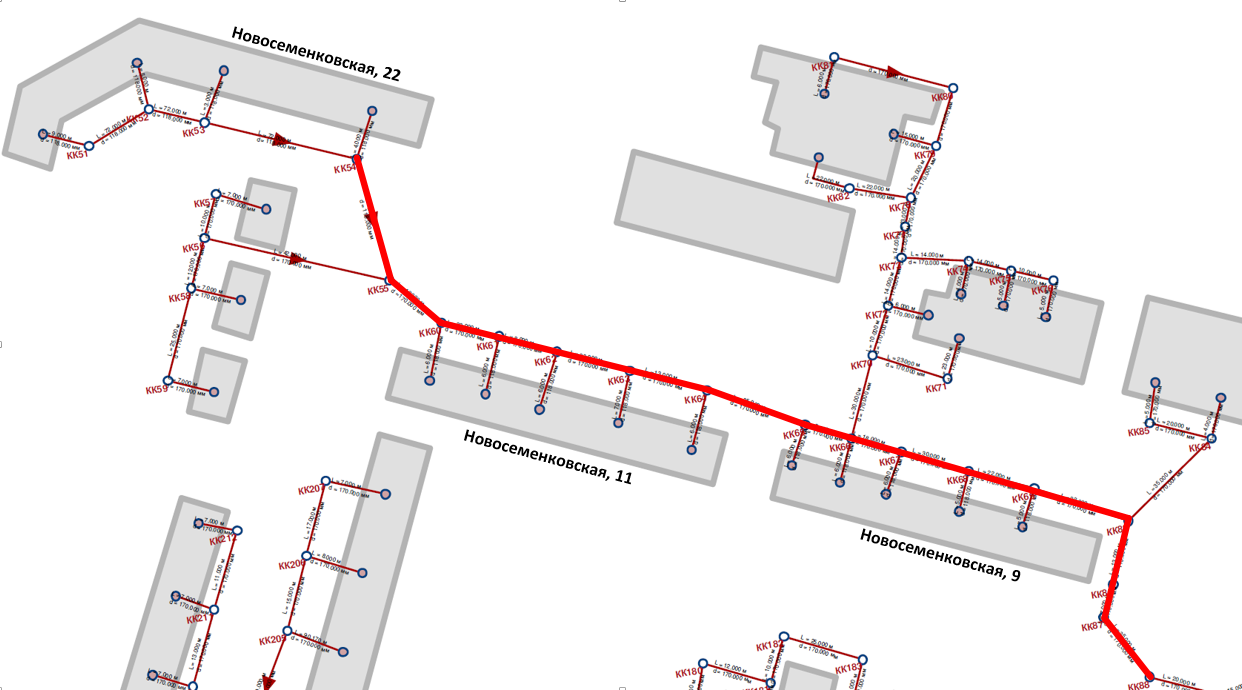 	Заказчик:Муниципальное казенное учреждение «Администрация поселка Вольгинский Петушинского района Владимирской области»ИНН 3321021382, КПП  332101001Адрес: 601125, Владимирская область, Петушинский р-н, п. Вольгинский, ул.Старовская, д.12.   Телефон +74924371741.Банковские реквизиты:УФК по Владимирской области (Муниципальное казенное учреждение «Администрация поселка Вольгинский Петушинского района Владимирской области» л\с 03283007510) р\сч. 40204810600080000090 отделение Владимир,БИК 041708001_________________________ /____________/М.П.                  Исполнитель:   _______________________ /____________/       М.П.№
п.п.Перечень
основных данныхОсновные данные и требования1Стадия проектированияРабочий проект2Необходимость выполнения инженерных изысканийИнженерно-топографические и инженерно-геологические изыскания (стоимость включена в общую сумму муниципального контракта)3Порядок подготовки проектно-сметной документации.Подготовка проектно-сметной документации производится поэтапно в следующем порядке:I Этап: Инженерные изыскания, рабочая документация, необходимые согласования на соответствие выданным техническим условиям на подключение к существующим сетям канализации, положительное заключение ГАУ ВО "Владоблгосэкспертиза" на рабочую документацию.II Этап: Сметная документация, положительное заключение ГАУ ВО "Владоблгосэкспертиза". Проведение проверки достоверности определения сметной стоимости модернизируемого участка сети.4Требования к техническим решениям4.1. Диаметр канализационной сети до 300 мм, определить расчетом.4.2. Материал труб – полиэтилен. 5Требования к проектным решениямВид строительства - модернизация.Рабочую документацию оформить в соответствии с  ГОСТ Р 21.1101-2013 «Система проектной документации для строительства. Основные требования к проект-ной и рабочей документации».В состав рабочей документации, направляемой на государственную экспертизу, должны входить рабочие чертежи, спецификации оборудования и изделий, обеспечивающие реализацию технических решений, позволяющие достоверно определить сметную стоимость строительства объекта.6Объем проектной документацииКнига 1 Наружные сети канализации (НК)Книга 2 Проект организации строительства (ПОС)Книга 3 Сметная документация (СД)15Требования к сметной документацииСметную стоимость строительства определить по действующей сметной нормативной базе ФЕР-2001 (в редакции 2017 года) в двух уровнях (базовых и текущих цен. Программный комплекс для разработки сметной документации – РИК.16Количество экземпляров ПСД, выдаваемых ЗаказчикуРабочую документацию выдать в одном экземпляре на бумажном носителе для передачи на проведение экспертизы проекта; 4 (четыре) экземпляра после внесения изменений по результатам экспертизы; один экземпляр в электронном виде на CD-носителе, текстовые и графические материалы в формате – PDF.17Исходные данные для разработки проектно-сметной документацииЗаказчик представляет Подрядчику:- правоустановливающие документы на территорию   участка модернизируемой канализационной сети и прочие документы необходимые для оформления рабочей документации;- расход сточных вод поступающих в сеть канализации ул. Новосеменовская;- справку о расстоянии завоза недостающего грунта, вывоза излишнего грунта и строительного мусора с указанием стоимости за 1 куб.м.- прочие исходные данные в рабочем порядке.18Требования к исполнителюНаличие у участника закупки действующей  выписки из реестра членов СРО по форме, утвержденной Приказом Ростехнадзора от 16.02.2017 №58 или копии такой выписки, где член СРО имеет право выполнять работы в области архитектурно-строительного проектирования.19Защита проектной
документации Специалисты Подрядчика принимают участие в согласовании разработанной проектной документации и её сопровождении при прохождении государственной экспертизы и определении достоверности сметной стоимости.Ответственность за полноту документации, предоставляемой на государственную экспертизу и на положительное заключение по результатам проведения достоверности определения сметной стоимости, модернизируемого участка сети, лежит на Подрядчике.Заказчик:__________________________/ Ф.И.О./М.П.Исполнитель:_______________________/Ф.И.О./М.П.